Приложение №1                                       Приложение №2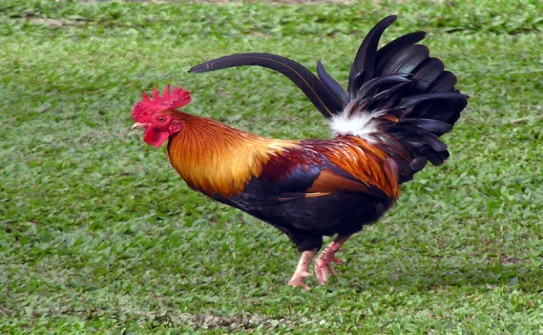 Приложение №3